«Путешествие за волшебным клубочком»Программные задачи: Продолжать знакомить детей с кубанским бытом. Обогащать познавательные знания детей (обобщение понятий «предметы обихода»: самовар, скалка, печь, и их свойствами и назначением).Совершенствовать фразовую речь. Развивать умение у детей разыгрывать потешки, небольшие сценки. Воспитывать и прививать любовь к русскому народному творчеству.Словарная работа: самовар, печь, коромысло, горница.Оборудование: клубок, клубок сушками.Предварительная работа: чтение потешек, разыгрывание их, знакомство с предметами старины: ухват, самовар, скалка, коромысло, лапти; чтение русских народных сказок; пальчиковая гимнастика.Ход:(дети заходят в горницу, их встречает хозяйка горницы – воспитатель)Воспитатель: Здравствуйте, ребята!Дети: Здравствуйте!Воспитатель:  Желанному гостю всегда рады! А ещё мы, просыпаясь, радуемся?Дети: Солнышку!Воспитатель: Давайте его поприветствуем. А в этом помогут наши пальчики.Здравствуй, солнце золотое!Дети загибают большой палец.Здравствуй, небо голубое!Загибают указательный палец.Здравствуй, вольный ветерок!Загибают средний палец.Здравствуй, маленький дубок!Загибают безымянный палец.Мы живём в родном краю!Сгибают и разгибают мизинец.Всех я васРуки разводят в стороны.Приветствую!Пожимают руки.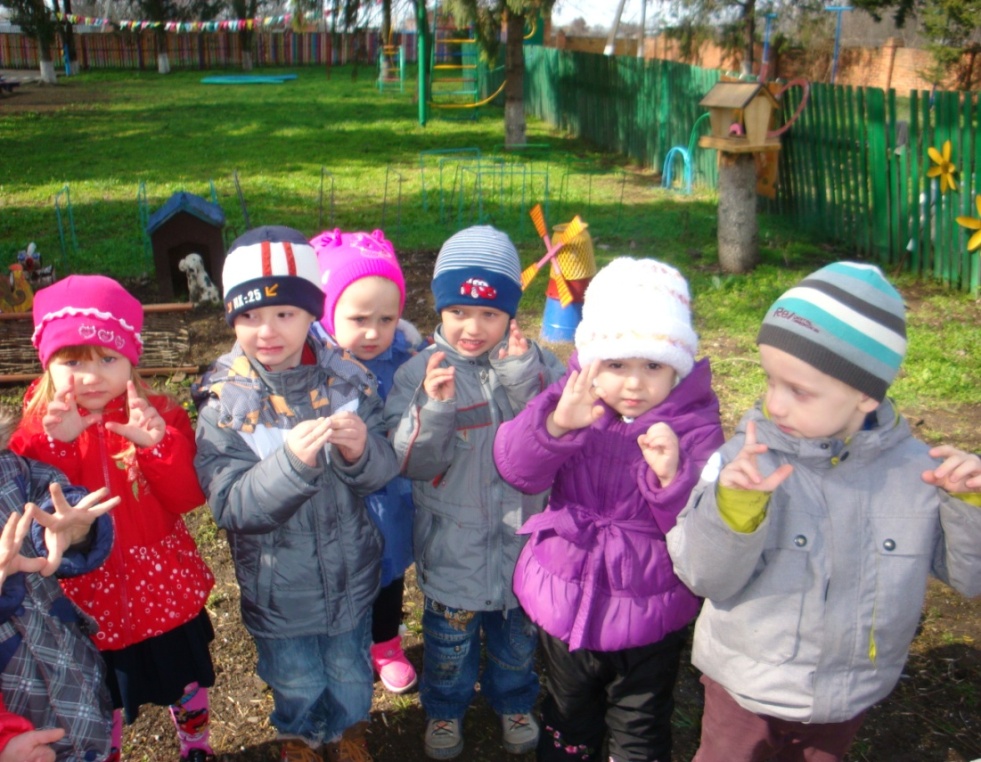 (Воспитатель показывает клубочек)Воспитатель:  Ребята, что это у меня такое?Дети: Клубочек.Воспитатель:  Клубочек, да не простой, а волшебный. Он покажет вам много интересного. Давайте посмотрим, куда он нас приведет!(Посылает в сторону горницы)Воспитатель:  Куда привёл нас клубочек?Дети: На подворье казаков.Воспитатель:  Прошу Вас осмотреться.(Дети осматривают обстановку в горнице)Воспитатель:  Ребята осмотрелись? А сейчас я вам загадаю загадку, этот предмет есть в нашей горнице.Послушайте внимательно:Стоит толстячок,Подбоченивши бочок,Шипит и кипитВсем чай пить велит.Дети: самовар.Воспитатель:  Правильно, это самовар. Вот он толстячок. Расскажите про него.Дети: В самоваре греют воду, чтобы пить чай.Воспитатель:  Ребята, а какой самовар? (рассматривание самовара)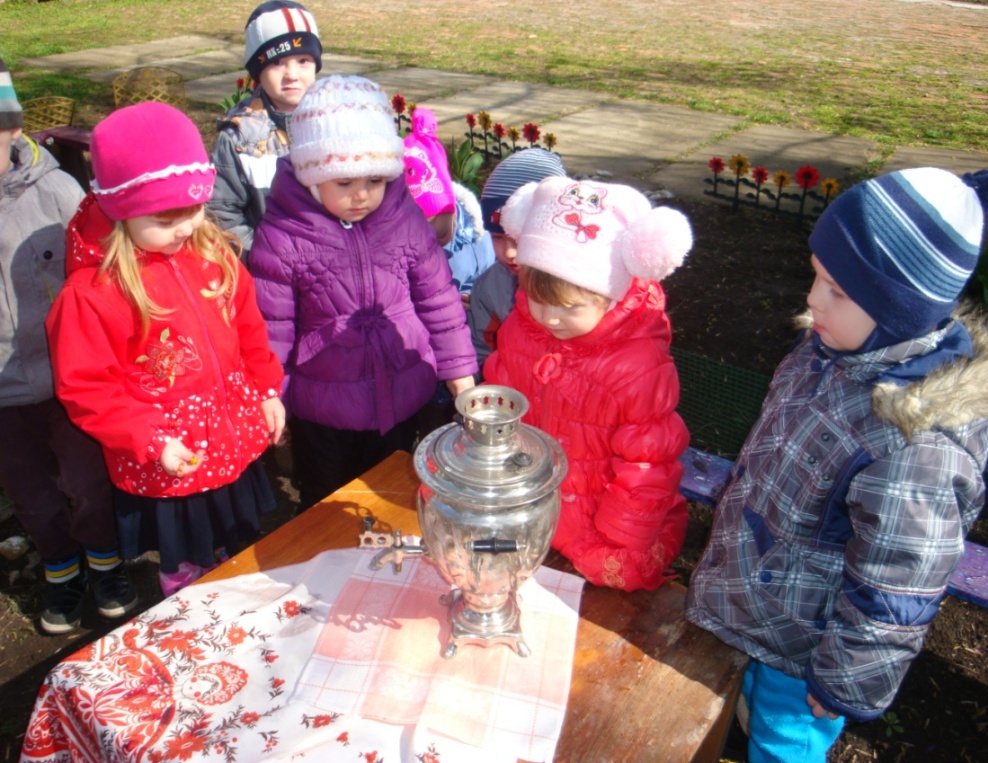 Воспитатель:  Ребята, а про что эта загадка?Верчусь, кручусьПод руками тружусь.Что это?Дети: Скалка.Воспитатель:  Давайте покажем и расскажем про неё.Дети: Скалкой раскатывают тесто, делают его тонким.Воспитатель:  Молодцы, правильно вы сказали, для чего нужна скалка. А Чем отличаются друг от друга скалки? Вот это загадка сложнее, внимательно её слушайте и попробуйте отгадать.Три братцаПошли на речку купаться.Два купаются,А третий на берегу валяется.Искупались, вышли,На третьем повисли.Что это?Дети: Ведра с коромыслом.Воспитатель:  А для чего нужно было коромысло?Дети: Раньше воду носили из рек, колодца, крана не было. Чтобы было легче нести воду в ведрах, и придумали для этого коромысло.Воспитатель:  Давайте, дети попробуем, тяжело ли было носить воду на коромысле (дети пробуют). 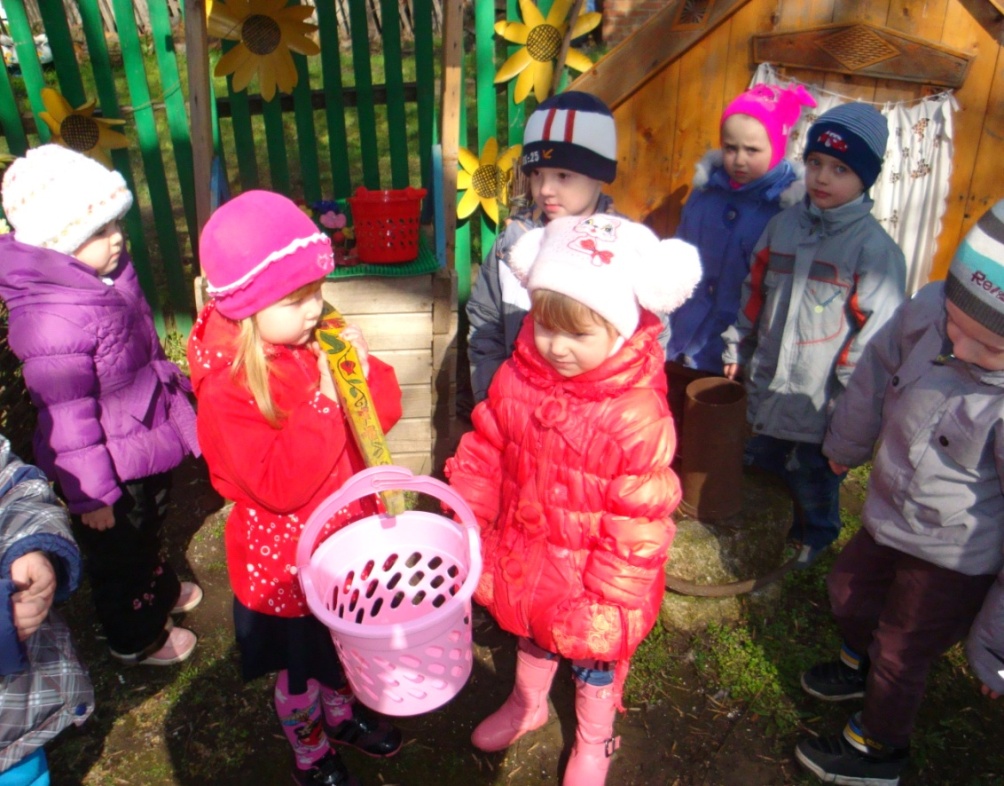 А сейчас нужно коромысло?Воспитатель:  Но и последняя загадка. Этот предмет в нашей горнице самый большой и нужный.Стоит изба из кирпича,То холодна, то горяча.Что это?Воспитатель:  Дети, расскажите про печь.Дети: Печь разжигали дровами, Чтобы было тепло и для того, чтобы готовить на печи еду.Воспитатель:  А у кого дома есть печь? Может у ваших бабушек есть? Вы видели, как бабушки разжигали дрова? Скажите, а вы можете разжечь дрова? Почему нет?Воспитатель:  Вот так жили в старину.Садились у печки,Зажигали свечки.Пили чай с сушкамиДа сказки слушали.Дома тихо… Мышь скребется…И тихонько песня льётся.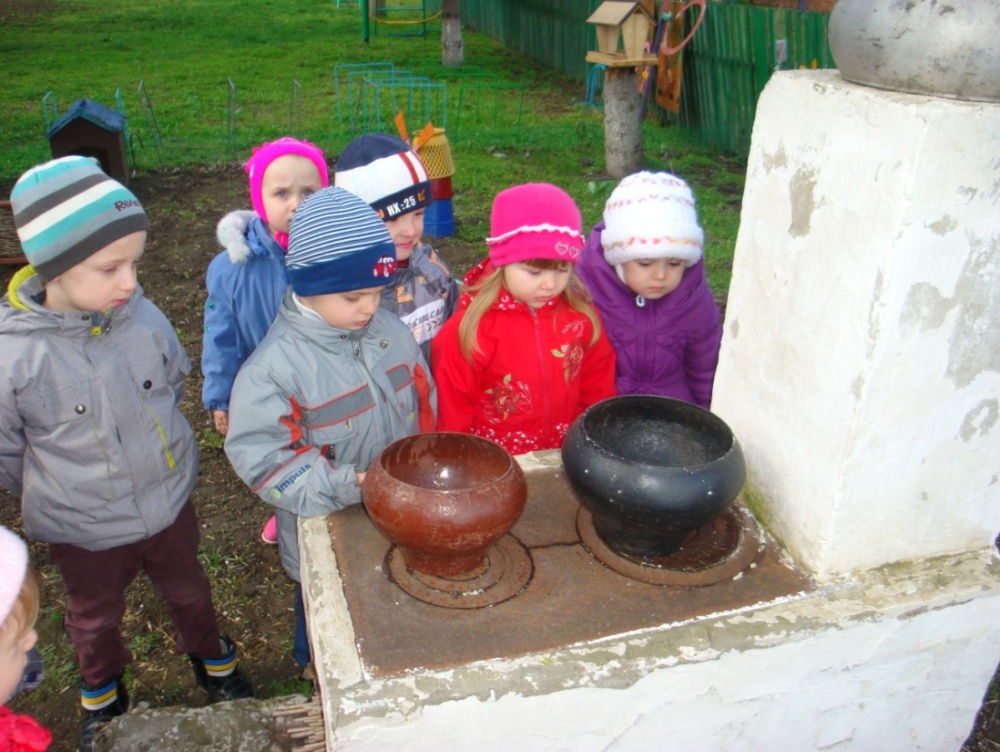 (Входит кот – ребенок).Кот: Так чудесно вы поёте,Что пришёл послушать котик.Воспитатель:  (гладит кота)- Котя - котенька, коток,Котя, серенький лобок.Он на солнышке лежал,Нашу песню услыхал.Да к нам в гости забежал,Чтобы с нами поиграть,Малышей поразвлекать.Кот: Выходите, малыши!Поиграем от души!(кот играет с детьми в русскую Народную игру «Тарики – тарики»)Тарики – тарики, ай да комарики,Вились – кружилисьВ носик вцепились (закрывают носы руками)Тарики – тарики, ай да комарики,Вились – кружилисьВ щёчки вцепились (закрывают щёчки руками)Тарики – тарики, ай да комарики,Вились – кружилисьВ ручки вцепились (прячут руки за спину)Кот: Поиграли мы чудесно!Очень было весело!Воспитатель: Ой, смотрите-ка, лукошко!Угощения в нём немножко.Видно кто-то приходил,Всех нас щедро угостил.(В лукошке баранки)Ребята, наше путешествие по горнице подошло к концу. Мы с вами ещё не раз прейдем сюда и узнаем много нового и интересного о том, как жили в старину.